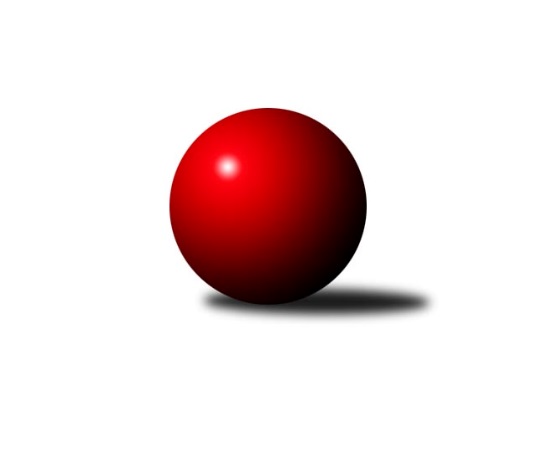 Č.11Ročník 2018/2019	8.12.2018Nejlepšího výkonu v tomto kole: 3314 dosáhlo družstvo: TJ Centropen Dačice DDivize jih 2018/2019Výsledky 11. kolaSouhrnný přehled výsledků:KK Lokomotiva Tábor	- TJ Jiskra Nová Bystřice	3.5:4.5	3074:3095	11.0:13.0	30.11.TJ Sokol Soběnov 	- TJ Nová Včelnice 	5:3	2526:2485	11.5:12.5	30.11.TJ Sokol Častrov 	- TJ Sokol Nové Hrady 	6:2	2627:2480	17.0:7.0	30.11.TJ Sokol Chotoviny 	- KK PSJ Jihlava B	6:2	2630:2573	13.5:10.5	30.11.TJ Slovan Jindřichův Hradec 	- TJ BOPO Třebíč	8:0	2623:2325	20.0:4.0	30.11.TJ Spartak Pelhřimov A	- TJ Centropen Dačice D	3:5	3282:3314	11.0:13.0	30.11.TJ BOPO Třebíč	- TJ Nová Včelnice 	5:3	3184:3108	12.0:12.0	8.12.TJ Centropen Dačice D	- TJ Sokol Nové Hrady 	5.5:2.5	3283:3183	16.0:8.0	8.12.TJ Sokol Soběnov 	- TJ Spartak Pelhřimov A	7:1	2582:2480	14.0:10.0	8.12.Tabulka družstev:	1.	TJ Sokol Chotoviny	11	8	1	2	57.0 : 31.0 	147.5 : 116.5 	 2839	17	2.	TJ Centropen Dačice D	11	7	2	2	55.0 : 33.0 	153.0 : 111.0 	 3142	16	3.	TJ Sokol Soběnov	11	7	1	3	49.5 : 38.5 	128.5 : 135.5 	 2841	15	4.	KK PSJ Jihlava B	11	7	0	4	51.5 : 36.5 	152.5 : 111.5 	 3110	14	5.	TJ Jiskra Nová Bystřice	11	5	0	6	46.5 : 41.5 	138.0 : 126.0 	 3018	10	6.	TJ Slovan Jindřichův Hradec	11	5	0	6	43.0 : 45.0 	125.5 : 138.5 	 2734	10	7.	TJ BOPO Třebíč	11	4	2	5	40.0 : 48.0 	123.0 : 141.0 	 2812	10	8.	TJ Nová Včelnice	11	4	0	7	40.0 : 48.0 	130.0 : 134.0 	 2952	8	9.	KK Lokomotiva Tábor	11	4	0	7	40.0 : 48.0 	120.5 : 143.5 	 2839	8	10.	TJ Spartak Pelhřimov A	11	4	0	7	38.0 : 50.0 	133.5 : 130.5 	 2777	8	11.	TJ Sokol Častrov	11	4	0	7	34.0 : 54.0 	120.5 : 143.5 	 2900	8	12.	TJ Sokol Nové Hrady	11	4	0	7	33.5 : 54.5 	111.5 : 152.5 	 2804	8Podrobné výsledky kola:	 KK Lokomotiva Tábor	3074	3.5:4.5	3095	TJ Jiskra Nová Bystřice	Marie Binderová	123 	 135 	 116 	113	487 	 0:4 	 520 	 127	143 	 128	122	Martin Vrecko	Zdeněk Samec	133 	 126 	 133 	141	533 	 3:1 	 503 	 125	135 	 123	120	Marek Chvátal	Pavel Kořínek	111 	 138 	 133 	115	497 	 1:3 	 537 	 131	141 	 130	135	Martin Filakovský	Vladimír Kučera	129 	 125 	 124 	154	532 	 2:2 	 523 	 135	135 	 123	130	Karel Loskot	Zdeněk Zeman	140 	 115 	 131 	129	515 	 3:1 	 502 	 136	128 	 112	126	Martin Pýcha	Petra Hodoušková	129 	 122 	 132 	127	510 	 2:2 	 510 	 132	136 	 127	115	Jaroslav Běhounrozhodčí: Zeman ZdeněkNejlepší výkon utkání: 537 - Martin Filakovský	 TJ Sokol Soběnov 	2526	5:3	2485	TJ Nová Včelnice 	Kamil Šedivý	151 	 53 	 156 	51	411 	 0:4 	 450 	 158	66 	 163	63	Kamil Pivko	Jaroslav Prommer	152 	 89 	 138 	71	450 	 3.5:0.5 	 353 	 126	35 	 138	54	Stanislav Neugebauer *1	Markéta Šedivá	149 	 42 	 149 	43	383 	 1:3 	 434 	 152	72 	 141	69	Pavel Domin	Jaroslava Kulhanová	145 	 68 	 151 	70	434 	 4:0 	 415 	 144	61 	 144	66	Jiří Slovák	Milan Šedivý st.	137 	 61 	 150 	90	438 	 2:2 	 412 	 148	75 	 126	63	Martin Tyšer	Lucie Mušková	145 	 69 	 130 	66	410 	 1:3 	 421 	 123	81 	 142	75	Tibor Pivkorozhodčí: Sysel Josefstřídání: *1 od 51. hodu Lukáš LavičkaNejlepšího výkonu v tomto utkání: 450 kuželek dosáhli: Kamil Pivko, Jaroslav Prommer	 TJ Sokol Častrov 	2627	6:2	2480	TJ Sokol Nové Hrady 	Miroslav Němec	160 	 72 	 153 	75	460 	 4:0 	 417 	 147	69 	 150	51	Milan Bedri	Lukáš Čekal	144 	 71 	 135 	80	430 	 2:2 	 415 	 153	57 	 143	62	Jiří Konárek	Jaroslav Kolář	143 	 60 	 142 	45	390 	 2:2 	 391 	 136	53 	 149	53	Stanislava Hladká	David Němec	149 	 60 	 157 	81	447 	 4:0 	 396 	 133	52 	 141	70	Michal Kanděra	Martin Marek	148 	 44 	 154 	71	417 	 2:2 	 424 	 136	80 	 136	72	Tereza Kříhová	Petr Němec	155 	 71 	 167 	90	483 	 3:1 	 437 	 141	80 	 138	78	Jiří Jelínekrozhodčí: Havlíček JiříNejlepší výkon utkání: 483 - Petr Němec	 TJ Sokol Chotoviny 	2630	6:2	2573	KK PSJ Jihlava B	David Bartoň	137 	 88 	 140 	72	437 	 2:2 	 457 	 156	81 	 161	59	Vladimír Dvořák	Petr Křemen	151 	 63 	 155 	68	437 	 3.5:0.5 	 403 	 140	54 	 155	54	Zdeněk Švehlík	Jan Bartoň	141 	 79 	 149 	89	458 	 4:0 	 412 	 133	63 	 145	71	Miroslav Pleskal *1	Jan Fořter	136 	 69 	 124 	68	397 	 0:4 	 446 	 154	71 	 135	86	Jakub Čopák	Zbyněk Hein	147 	 90 	 152 	61	450 	 2:2 	 410 	 153	52 	 133	72	Jiří Macko	Libor Hrstka	155 	 70 	 151 	75	451 	 2:2 	 445 	 142	72 	 161	70	Ondřej Matularozhodčí: Hein Zbyněkstřídání: *1 od 51. hodu Martin ČopákNejlepší výkon utkání: 458 - Jan Bartoň	 TJ Slovan Jindřichův Hradec 	2623	8:0	2325	TJ BOPO Třebíč	Jiří Kačo	162 	 79 	 147 	44	432 	 3:1 	 380 	 119	52 	 146	63	Daniel Malý	Josef Holický	147 	 54 	 154 	69	424 	 3:1 	 404 	 138	63 	 146	57	Pavel Šplíchal	Pavel Picka	148 	 80 	 136 	63	427 	 3:1 	 389 	 150	70 	 117	52	Miroslav Mátl	Jaroslav Opl	159 	 61 	 146 	53	419 	 3.5:0.5 	 389 	 138	61 	 145	45	Bohumil Drápela	Jiří Hána	157 	 86 	 166 	68	477 	 4:0 	 372 	 120	63 	 145	44	Filip Šupčík	Vladimír Štipl	163 	 63 	 165 	53	444 	 3.5:0.5 	 391 	 129	54 	 155	53	Vladimír Dřevorozhodčí: vedoucí družstevNejlepší výkon utkání: 477 - Jiří Hána	 TJ Spartak Pelhřimov A	3282	3:5	3314	TJ Centropen Dačice D	Jan Janů	154 	 138 	 146 	147	585 	 1:3 	 607 	 153	140 	 147	167	Petr Vojtíšek	Tomáš Rysl *1	124 	 115 	 104 	139	482 	 1:3 	 591 	 167	146 	 140	138	Zdeněk Pospíchal	Jan Škrampal	161 	 136 	 140 	138	575 	 2:2 	 532 	 125	147 	 148	112	Miroslav Kolář	Lucie Smrčková	129 	 139 	 132 	145	545 	 1:3 	 558 	 135	134 	 134	155	Michaela Kopečná	Ota Schindler	135 	 141 	 147 	134	557 	 3:1 	 517 	 136	132 	 134	115	Pavlína Marková	Jan Vintr	127 	 130 	 142 	139	538 	 3:1 	 509 	 124	139 	 122	124	Stanislav Dvořákrozhodčí: Fridrichovský Zdeněkstřídání: *1 od 59. hodu Lukáš PitrákNejlepší výkon utkání: 607 - Petr Vojtíšek	 TJ BOPO Třebíč	3184	5:3	3108	TJ Nová Včelnice 	Filip Šupčík	125 	 128 	 128 	122	503 	 1:3 	 505 	 127	118 	 129	131	Lukáš Lavička	Pavel Šplíchal	115 	 124 	 130 	133	502 	 0:4 	 538 	 136	131 	 136	135	Jiří Slovák	Pavel Šplíchal st.	136 	 149 	 131 	129	545 	 4:0 	 464 	 109	115 	 126	114	Martin Tyšer	Vladimír Dřevo	125 	 147 	 131 	131	534 	 3:1 	 500 	 121	132 	 136	111	Kamil Pivko	Miroslav Mátl	133 	 137 	 137 	135	542 	 2.5:1.5 	 527 	 130	137 	 142	118	Stanislav Neugebauer	Bohumil Drápela	139 	 132 	 142 	145	558 	 1.5:2.5 	 574 	 164	121 	 142	147	Tibor Pivkorozhodčí: Toman ZdenekNejlepší výkon utkání: 574 - Tibor Pivko	 TJ Centropen Dačice D	3283	5.5:2.5	3183	TJ Sokol Nové Hrady 	Petr Vojtíšek	133 	 153 	 134 	140	560 	 4:0 	 526 	 131	127 	 130	138	Milan Bedri	Zdeněk Pospíchal	168 	 156 	 146 	144	614 	 4:0 	 531 	 141	129 	 120	141	Tereza Kříhová	Michaela Kopečná	115 	 135 	 134 	133	517 	 2:2 	 517 	 123	124 	 143	127	Stanislava Hladká	Pavlína Marková	135 	 140 	 137 	134	546 	 1:3 	 586 	 131	151 	 163	141	Jiří Konárek	Stanislav Dvořák	124 	 127 	 145 	128	524 	 2:2 	 539 	 140	133 	 142	124	Jiří Jelínek	Stanislav Kučera *1	119 	 104 	 141 	158	522 	 3:1 	 484 	 110	124 	 129	121	Michal Kanděrarozhodčí: Vedoucí družstevstřídání: *1 od 45. hodu Miroslav KolářNejlepší výkon utkání: 614 - Zdeněk Pospíchal	 TJ Sokol Soběnov 	2582	7:1	2480	TJ Spartak Pelhřimov A	Kamil Šedivý	143 	 72 	 153 	79	447 	 2:2 	 431 	 167	45 	 157	62	Jan Janů	Jaroslav Prommer	134 	 81 	 142 	72	429 	 3:1 	 412 	 142	71 	 137	62	Tomáš Rysl	Bohuslav Šedivý	168 	 71 	 138 	72	449 	 3:1 	 412 	 145	62 	 151	54	Ota Schindler	Roman Grznárik	153 	 71 	 151 	71	446 	 2.5:1.5 	 419 	 133	71 	 152	63	Lucie Smrčková	Milan Šedivý st.	128 	 71 	 147 	63	409 	 2:2 	 408 	 134	62 	 140	72	Lukáš Pitrák	Lucie Mušková	134 	 59 	 156 	53	402 	 1.5:2.5 	 398 	 143	45 	 157	53	Radek Davidrozhodčí: Sysel JosefNejlepší výkon utkání: 449 - Bohuslav ŠedivýPořadí jednotlivců:	jméno hráče	družstvo	celkem	plné	dorážka	chyby	poměr kuž.	Maximum	1.	Petr Vojtíšek 	TJ Centropen Dačice D	579.50	380.7	198.8	2.7	5/6	(621)	2.	Zdeněk Pospíchal 	TJ Centropen Dačice D	559.90	365.5	194.4	2.7	5/6	(614)	3.	Tibor Pivko 	TJ Nová Včelnice 	550.76	360.9	189.8	3.9	7/7	(622)	4.	Ondřej Matula 	KK PSJ Jihlava B	549.77	359.4	190.3	2.5	6/6	(600)	5.	Lukáš Čekal 	TJ Sokol Častrov 	549.29	362.6	186.7	3.0	7/7	(587)	6.	Vladimír Kučera 	KK Lokomotiva Tábor	546.84	365.1	181.7	3.8	5/7	(584)	7.	Zbyněk Hein 	TJ Sokol Chotoviny 	545.58	360.0	185.6	2.8	7/7	(596.4)	8.	Jiří Partl 	KK PSJ Jihlava B	544.44	360.4	184.0	3.3	5/6	(609)	9.	Jan Bartoň 	TJ Sokol Chotoviny 	540.55	359.5	181.0	5.1	7/7	(619.2)	10.	Martin Vrecko 	TJ Jiskra Nová Bystřice	540.09	359.4	180.7	5.0	6/6	(598)	11.	Jaroslav Prommer 	TJ Sokol Soběnov 	539.12	363.5	175.6	4.9	5/6	(575)	12.	Pavel Domin 	TJ Nová Včelnice 	538.42	364.0	174.4	4.7	6/7	(580.8)	13.	Miloš Křížek 	TJ Centropen Dačice D	538.13	364.8	173.4	6.2	4/6	(553)	14.	Pavlína Marková 	TJ Centropen Dačice D	538.08	356.4	181.7	5.5	5/6	(561)	15.	Bohumil Drápela 	TJ BOPO Třebíč	538.01	361.0	177.0	3.9	6/6	(586)	16.	Petr Němec 	TJ Sokol Častrov 	537.63	361.6	176.1	4.8	6/7	(592)	17.	Jiří Jelínek 	TJ Sokol Nové Hrady 	531.84	357.5	174.3	4.8	6/6	(616.8)	18.	Libor Hrstka 	TJ Sokol Chotoviny 	528.65	362.3	166.4	5.5	7/7	(561.6)	19.	Miroslav Kolář 	TJ Centropen Dačice D	527.00	354.1	172.9	4.0	6/6	(576)	20.	Miroslav Němec 	TJ Sokol Častrov 	525.94	361.5	164.4	5.7	7/7	(552)	21.	Jiří Macko 	KK PSJ Jihlava B	525.90	352.9	173.0	7.8	4/6	(568)	22.	Michaela Kopečná 	TJ Centropen Dačice D	525.19	356.4	168.8	5.7	5/6	(558)	23.	Jaroslav Běhoun 	TJ Jiskra Nová Bystřice	524.04	352.6	171.5	3.8	5/6	(562)	24.	Jaroslav Kolář 	TJ Sokol Častrov 	523.34	358.7	164.6	6.8	7/7	(574)	25.	Milan Šedivý  st.	TJ Sokol Soběnov 	522.52	347.3	175.2	5.1	5/6	(570)	26.	Jan Cukr 	TJ Slovan Jindřichův Hradec 	522.06	356.1	165.9	7.5	7/7	(559.2)	27.	Lucie Smrčková 	TJ Spartak Pelhřimov A	521.82	355.1	166.7	5.4	5/7	(556)	28.	Zdeněk Zeman 	KK Lokomotiva Tábor	521.20	349.7	171.5	4.5	7/7	(552)	29.	Martin Tyšer 	TJ Nová Včelnice 	520.70	355.3	165.4	5.0	6/7	(577)	30.	Marek Chvátal 	TJ Jiskra Nová Bystřice	520.07	349.6	170.5	4.7	6/6	(570)	31.	Martin Filakovský 	TJ Jiskra Nová Bystřice	518.89	344.8	174.1	5.3	6/6	(574)	32.	Jan Janů 	TJ Spartak Pelhřimov A	517.14	356.7	160.5	7.2	7/7	(585)	33.	Kamil Pivko 	TJ Nová Včelnice 	517.03	362.7	154.4	8.8	7/7	(558)	34.	Jiří Konárek 	TJ Sokol Nové Hrady 	516.53	349.3	167.2	6.1	5/6	(586)	35.	Tomáš Rysl 	TJ Spartak Pelhřimov A	515.08	343.4	171.7	4.0	7/7	(574)	36.	Marcel Pouznar 	KK Lokomotiva Tábor	514.38	352.1	162.2	8.2	7/7	(552)	37.	Luboš Bervida 	TJ Sokol Chotoviny 	513.66	349.4	164.3	6.4	5/7	(554.4)	38.	Zdeněk Švehlík 	KK PSJ Jihlava B	512.92	356.9	156.0	7.8	5/6	(570)	39.	Vladimír Dřevo 	TJ BOPO Třebíč	512.05	353.1	159.0	5.5	5/6	(577)	40.	Stanislav Dvořák 	TJ Centropen Dačice D	511.77	356.2	155.6	9.7	6/6	(552)	41.	Tereza Kříhová 	TJ Sokol Nové Hrady 	511.68	348.8	162.9	5.2	5/6	(565)	42.	Bohuslav Šedivý 	TJ Sokol Soběnov 	511.51	352.9	158.7	7.5	6/6	(548)	43.	Miroslav Mátl 	TJ BOPO Třebíč	509.32	352.1	157.2	4.0	6/6	(581)	44.	Pavel Kořínek 	KK Lokomotiva Tábor	509.17	342.6	166.6	7.2	7/7	(544)	45.	Jan Fořter 	TJ Sokol Chotoviny 	509.00	344.4	164.6	6.0	5/7	(543)	46.	Ota Schindler 	TJ Spartak Pelhřimov A	509.00	353.6	155.4	6.4	6/7	(557)	47.	Pavel Šplíchal  st.	TJ BOPO Třebíč	506.27	352.7	153.6	7.3	5/6	(545)	48.	Lucie Mušková 	TJ Sokol Soběnov 	505.56	349.3	156.3	6.7	5/6	(529)	49.	Vladimír Štipl 	TJ Slovan Jindřichův Hradec 	505.06	353.5	151.6	10.0	7/7	(577.2)	50.	Pavel Picka 	TJ Slovan Jindřichův Hradec 	504.51	350.8	153.7	10.0	7/7	(533)	51.	Pavel Šplíchal 	TJ BOPO Třebíč	504.18	340.8	163.4	4.6	6/6	(551)	52.	Stanislava Hladká 	TJ Sokol Nové Hrady 	502.18	344.5	157.7	7.7	6/6	(561)	53.	David Bartoň 	TJ Sokol Chotoviny 	501.26	351.4	149.9	7.5	6/7	(540)	54.	Jan Baudyš 	TJ Jiskra Nová Bystřice	500.55	344.5	156.1	9.6	5/6	(544)	55.	Martin Pýcha 	TJ Jiskra Nová Bystřice	500.52	355.1	145.5	10.2	5/6	(537)	56.	Petr Křemen 	TJ Sokol Chotoviny 	499.97	352.5	147.5	8.2	6/7	(524.4)	57.	Milan Bedri 	TJ Sokol Nové Hrady 	498.62	341.9	156.7	8.5	6/6	(539)	58.	Filip Šupčík 	TJ BOPO Třebíč	498.40	341.7	156.7	5.8	6/6	(573)	59.	Michal Votruba 	TJ Sokol Častrov 	498.40	353.0	145.4	8.6	5/7	(527)	60.	Stanislav Neugebauer 	TJ Nová Včelnice 	495.73	348.9	146.8	9.7	6/7	(546)	61.	Kamil Šedivý 	TJ Sokol Soběnov 	495.10	342.7	152.5	7.1	4/6	(536.4)	62.	Michal Kanděra 	TJ Sokol Nové Hrady 	493.50	341.3	152.2	6.9	6/6	(548)	63.	Jaroslav Opl 	TJ Slovan Jindřichův Hradec 	482.35	345.2	137.1	11.7	6/7	(565.2)	64.	Petra Hodoušková 	KK Lokomotiva Tábor	480.51	343.5	137.1	9.1	5/7	(510)	65.	Josef Holický 	TJ Slovan Jindřichův Hradec 	451.30	321.6	129.7	13.5	7/7	(518.4)		Jiří Ouhel 	KK PSJ Jihlava B	570.67	392.0	178.7	3.3	3/6	(586)		Milan Gregorovič 	TJ BOPO Třebíč	555.00	364.0	191.0	5.0	1/6	(555)		Vladimír Dvořák 	KK PSJ Jihlava B	552.47	385.1	167.3	7.0	3/6	(559)		Jakub Čopák 	KK PSJ Jihlava B	545.93	361.1	184.9	1.9	3/6	(577)		Karel Slimáček 	KK PSJ Jihlava B	544.00	370.0	174.0	2.0	1/6	(544)		Josef Šedivý  ml.	TJ Sokol Soběnov 	543.00	352.0	191.0	7.0	1/6	(543)		Milan Šedivý  ml.	TJ Sokol Soběnov 	534.00	361.0	173.0	4.0	1/6	(534)		Jan Škrampal 	TJ Spartak Pelhřimov A	532.30	371.3	161.0	5.4	4/7	(582)		Radek Beranovský 	TJ Centropen Dačice D	531.40	363.7	167.7	4.9	2/6	(591)		Ondřej Novák 	KK Lokomotiva Tábor	529.00	352.5	176.5	3.0	2/7	(560)		Zdeněk Samec 	KK Lokomotiva Tábor	529.00	364.5	164.5	7.5	1/7	(533)		Jiří Hána 	TJ Slovan Jindřichův Hradec 	527.51	364.3	163.2	9.8	3/7	(619.2)		Josef Ferenčík 	TJ Sokol Soběnov 	524.90	367.2	157.7	7.1	2/6	(556.8)		David Němec 	TJ Sokol Častrov 	520.60	353.1	167.5	7.7	3/7	(553)		Jan Vintr 	TJ Spartak Pelhřimov A	520.20	353.9	166.3	5.7	3/7	(546)		Petr Silmbrod 	TJ Sokol Nové Hrady 	516.00	369.6	146.4	9.6	1/6	(516)		Miroslav Pleskal 	KK PSJ Jihlava B	515.20	345.5	169.7	5.7	3/6	(549)		Karel Loskot 	TJ Jiskra Nová Bystřice	514.42	344.2	170.3	8.8	3/6	(529)		Martin Marek 	TJ Sokol Častrov 	513.60	358.1	155.6	6.5	2/7	(542.4)		Michal Silmbrod 	TJ Sokol Nové Hrady 	513.40	329.8	183.6	5.0	2/6	(526.8)		Roman Grznárik 	TJ Sokol Soběnov 	512.70	359.1	153.6	7.8	1/6	(535.2)		Josef Šedivý  st.	TJ Sokol Soběnov 	512.30	354.4	157.9	5.5	2/6	(529)		Martin Čopák 	KK PSJ Jihlava B	512.00	341.0	171.0	6.0	2/6	(521)		Petr Klimek 	KK Lokomotiva Tábor	510.70	343.6	167.1	8.2	4/7	(550)		Jaroslava Kulhanová 	TJ Sokol Soběnov 	510.60	340.8	169.8	6.6	2/6	(520.8)		Jiří Slovák 	TJ Nová Včelnice 	507.85	347.4	160.5	7.6	4/7	(538)		Marek Jirsa 	TJ Sokol Častrov 	506.40	346.8	159.6	9.6	1/7	(506.4)		Pavel Kříha 	TJ Sokol Nové Hrady 	506.00	366.0	140.0	9.0	1/6	(506)		Jiří Hembera 	TJ Nová Včelnice 	502.80	356.4	146.4	9.6	1/7	(502.8)		Martin Kovalčík 	TJ Nová Včelnice 	501.00	354.0	147.0	12.0	1/7	(501)		Lukáš Pitrák 	TJ Spartak Pelhřimov A	499.80	344.9	154.9	7.5	2/7	(510)		Martin Hlaváč 	KK Lokomotiva Tábor	497.00	338.0	159.0	15.0	1/7	(497)		Šárka Aujezdská 	KK Lokomotiva Tábor	496.80	328.8	168.0	4.8	1/7	(496.8)		Jan Havlíček  st.	TJ Jiskra Nová Bystřice	495.60	337.2	158.4	1.2	1/6	(495.6)		Lukáš Lavička 	TJ Nová Včelnice 	494.05	347.2	146.9	11.4	4/7	(529.2)		Markéta Šedivá 	TJ Sokol Soběnov 	493.67	359.4	134.3	9.3	3/6	(512.4)		Radek David 	TJ Spartak Pelhřimov A	491.55	348.2	143.4	8.8	4/7	(513.6)		Daniel Malý 	TJ BOPO Třebíč	489.33	339.0	150.3	7.7	3/6	(520)		Vojtěch Kříha 	TJ Sokol Nové Hrady 	488.00	348.0	140.0	4.0	1/6	(488)		Marie Binderová 	KK Lokomotiva Tábor	487.00	340.0	147.0	10.0	1/7	(487)		Libor Linhart 	TJ Spartak Pelhřimov A	486.67	337.5	149.2	8.4	3/7	(498)		Radim Mareš 	KK Lokomotiva Tábor	486.00	345.0	141.0	8.0	1/7	(486)		Jiří Kačo 	TJ Slovan Jindřichův Hradec 	482.60	344.1	138.6	13.5	4/7	(518.4)		Jiří Havlíček 	TJ Sokol Častrov 	470.40	339.0	131.4	10.8	2/7	(477.6)		Jaroslav Zoun 	KK Lokomotiva Tábor	469.80	334.8	135.0	14.4	2/7	(526.8)		Martin Novák 	TJ Slovan Jindřichův Hradec 	466.00	318.0	148.0	4.0	1/7	(466)		Josef Sysel 	TJ Sokol Soběnov 	463.20	345.6	117.6	13.2	1/6	(463.2)		Monika Havránková 	KK Lokomotiva Tábor	426.30	301.6	124.7	12.0	2/7	(429.6)		Jaroslav Vrzal 	TJ Slovan Jindřichův Hradec 	420.00	330.0	90.0	28.0	1/7	(420)Sportovně technické informace:Starty náhradníků:registrační číslo	jméno a příjmení 	datum startu 	družstvo	číslo startu20845	Markéta Šedivá	30.11.2018	TJ Sokol Soběnov 	3x22920	Lukáš Pitrák	08.12.2018	TJ Spartak Pelhřimov A	4x24291	Jiří Kačo	30.11.2018	TJ Slovan Jindřichův Hradec 	4x2801	Zdeněk Samec	30.11.2018	KK Lokomotiva Tábor	2x19918	Marie Binderová	30.11.2018	KK Lokomotiva Tábor	1x22416	Stanislav Kučera	08.12.2018	TJ Centropen Dačice D	1x22343	Roman Grznárik	08.12.2018	TJ Sokol Soběnov 	4x24604	Daniel Malý	30.11.2018	TJ BOPO Třebíč	4x14893	Jaroslava Kulhanová	30.11.2018	TJ Sokol Soběnov 	3x
Hráči dopsaní na soupisku:registrační číslo	jméno a příjmení 	datum startu 	družstvo	Program dalšího kola:11.1.2019	pá	17:30	TJ Nová Včelnice  - TJ Centropen Dačice D	11.1.2019	pá	17:30	TJ Slovan Jindřichův Hradec  - KK PSJ Jihlava B	11.1.2019	pá	17:30	TJ Sokol Chotoviny  - TJ Sokol Nové Hrady 	11.1.2019	pá	17:30	TJ Sokol Častrov  - TJ Jiskra Nová Bystřice	11.1.2019	pá	17:30	KK Lokomotiva Tábor - TJ Sokol Soběnov 	11.1.2019	pá	18:30	TJ Spartak Pelhřimov A - TJ BOPO Třebíč	Nejlepší šestka kola - absolutněNejlepší šestka kola - absolutněNejlepší šestka kola - absolutněNejlepší šestka kola - absolutněNejlepší šestka kola - dle průměru kuželenNejlepší šestka kola - dle průměru kuželenNejlepší šestka kola - dle průměru kuželenNejlepší šestka kola - dle průměru kuželenNejlepší šestka kola - dle průměru kuželenPočetJménoNázev týmuVýkonPočetJménoNázev týmuPrůměr (%)Výkon7xPetr VojtíšekDačice6073xPetr NěmecČastrov 116.924834xZdeněk PospíchalDačice5917xPetr VojtíšekDačice113.476071xJan JanůPelhřimov A5854xJiří HánaJin.Hradec 112.744772xPetr NěmecČastrov 579.6*2xMiroslav NěmecČastrov 111.354602xJan ŠkrampalPelhřimov A5754xZdeněk PospíchalDačice110.485913xJiří HánaJin.Hradec 572.4*1xJan JanůPelhřimov A109.36585